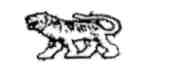 АДМИНИСТРАЦИЯ МИХАЙЛОВСКОГО СЕЛЬСКОГО ПОСЕЛЕНИЯ МИХАЙЛОВСКОГО МУНИЦИПАЛЬНОГО РАЙОНАПРИМОРСКОГО КРАЯПОСТАНОВЛЕНИЕ«     »  июня 2021 г.                      с. Михайловка                                   № _   -паО внесении изменений в постановление администрации Михайловского сельского поселения Михайловского муниципального района Приморского края от 20.11.2020 № 121-па «О создании Единой  комиссии для проведения конкурсов или аукционов на право заключения договоров аренды, договоров безвозмездного пользования, договоров доверительного управления имуществом, иных договоров, предусматривающих переход прав владения и (или) пользования в отношении  муниципального имущества  Михайловского сельского поселения» 	Руководствуясь Федеральным законом от 06.10.2003г. №131-ФЗ «Об общих принципах местного самоуправления в РФ», приказом Федеральной антимонопольной службы от 10 февраля 2010г.№67 г.Москва «О порядке проведения конкурсов или аукционов на право заключения договоров аренды, договоров безвозмездного пользования, договоров доверительного управления имуществом, иных договоров, предусматривающих переход прав владения и (или) пользования в отношении  государственного или муниципального имущества, и перечне видов имущества, в отношении которого заключение указанных договоров может осуществляться путем проведения торгов в форме конкурса», на основании Устава Михайловского сельского поселения Михайловского муниципального района, администрация Михайловского сельского поселенияПОСТАНОВЛЯЕТ:1. Внести в постановление администрации Михайловского сельского поселения Михайловского муниципального района Приморского края от 20.11.2020 № 121-па «О создании Единой  комиссии для проведения конкурсов или аукционов на право заключения договоров аренды, договоров безвозмездного пользования, договоров доверительного управления имуществом, иных договоров, предусматривающих переход прав владения и (или) пользования в отношении  муниципального имущества  Михайловского сельского поселения» (далее – Постановление) следующие изменения:1.1. Приложение № 1 Постановления изложить в новой редакции:«Состав комиссии Комиссии по проведению конкурсов, аукционов на право заключения договоров аренды, договоров безвозмездного пользования, иного владения и (или) пользования муниципального имущества 2. Постановление вступает в силу с момента подписания.3. Контроль за исполнением настоящего постановления оставляю за собой.Глава Михайловского сельского поселения -Глава администрации поселения                                                                    П.П.МезькоСердюк Марина Михайловна, заместитель администрации Михайловского сельского поселенияпредседатель комиссииКарпенко Галина Александровна, главный специалист по управлению проектами администрации Михайловского сельского поселениязаместительпредседателя комиссииМатвеева Наталья Владимировна, главный специалист-юрист администрации Михайловского сельского поселениясекретарь комиссииТесленко Вадим Сергеевич, начальник финансового отдела администрации Михайловского сельского поселениячлен комиссииБратченко Наталья Анатольевна, главный бухгалтер администрации Михайловского сельского поселения.»член комиссии